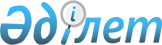 О внесении изменений и дополнения в постановление Правительства Республики Казахстан от 15 декабря 2006 года N 1220Постановление Правительства Республики Казахстан от 29 декабря 2007 года N 1404

      В соответствии с  Бюджетным кодексом  Республики Казахстан от 24 апреля 2004 года Правительство Республики Казахстан  ПОСТАНОВЛЯЕТ : 

      1. Внести в  постановление  Правительства Республики Казахстан от 15 декабря 2006 года N 1220 "Об утверждении паспортов республиканских бюджетных программ на 2007 год" следующие изменения и дополнение: 

      в  приложении 61  к указанному постановлению: 

      в "Прямом результате" пункта 7 "Ожидаемые результаты выполнения бюджетной программы": 

      в абзаце пятом слова "автотранспорта - 1 штуки," заменить словами "автотранспорта - 2 штуки"; 

      в абзаце шестом: 

      слова "4 автомобилей)" заменить словами "9 автомобилей)"; 

      после слова "оборудования" дополнить словами ", медицинского оборудования не менее 5 штук". 

      2. Настоящее постановление вводится в действие со дня подписания.        Премьер-Министр 

      Республики Казахстан 
					© 2012. РГП на ПХВ «Институт законодательства и правовой информации Республики Казахстан» Министерства юстиции Республики Казахстан
				